Государственное профессиональное образовательное учреждение Ярославской области Ярославский профессиональный колледж №21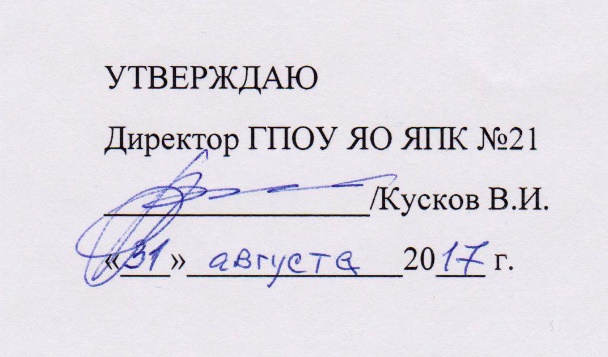 РАБОЧАЯ ПРОГРАММА УЧЕБНОЙ ДИСЦИПЛИНЫОП.03 Организация хранения и контроль запасов и сырья19.02.10 Технология продукции общественного питанияЯрославль, 2017СОДЕРЖАНИЕ1. паспорт РАБОЧЕЙ ПРОГРАММЫ УЧЕБНОЙ ДИСЦИПЛИНЫОП.03 Организация хранения и контроль запасов и сырья 1.1. Область применения программыПрограмма учебной дисциплины (рабочая программа) – является частью основной профессиональной образовательной программы в соответствии с ФГОС по  специальности СПО 19.02.10  Технология продукции общественного питания в части освоения основного вида профессиональной деятельности (ВД):  Организация хранения и контроль запасов и сырья и соответствующих профессиональных компетенций (ПК)Программа  учебной дисциплины может быть использована в углубленной профессиональной подготовки специалистов, способных успешно решать задачи связанной с организацией розничной торговли в рыночных условиях, в дополнительном профессиональном образовании, для повышения квалификации, для курсовой подготовки взрослого населения при наличии основного общего образования, а также среднего общего образования. 1.2. Цели и задачи учебной дисциплины – требования к результатам освоения  дисциплины ОП.03 С целью овладения указанным видом профессиональной деятельности и соответствующими профессиональными компетенциями обучающийся в ходе освоения учебной дисциплины должен:уметь: определять наличие запасов и расход продуктов;оценивать условия хранения и состояние продуктов и запасов;проводить инструктажи по безопасности хранения пищевых продуктов;принимать решения по организации процессов контроля расхода и хранения продуктов;оформлять технологическую документацию и документацию по контролю расхода и хранения продуктов, в том числе с использованием специализированного программного обеспечения;знать:ассортимент и характеристики основных групп продовольственных товаров;общие требования к качеству сырья и продуктов;условия хранения, упаковки, транспортирования и реализации различных видов продовольственных товаров;методы контроля качества продуктов при хранении;способы и формы инструктирования персонала по безопасности хранения пищевых продуктов;виды снабжения;виды складских помещений и требования к ним;периодичность технического обслуживания холодильного, механического и весового оборудования;методы контроля сохранности и расхода продуктов на производствах питания;программное обеспечение управления расходом продуктов на производстве и движением блюд;современные способы обеспечения правильной сохранности запасов и расхода продуктов на производстве;методы контроля возможных хищений запасов на производстве;правила оценки состояния запасов на производстве;процедуры и правила инвентаризации запасов продуктов;правила оформления заказа на продукты со склада и от поставщиков;виды сопроводительной документации на различные группы продуктовобладать общими компетенциями, включающими в себя способность:ОК 1. Понимать сущность и социальную значимость своей будущей профессии, проявлять к ней устойчивый интерес.ОК 2. Организовывать собственную деятельность, выбирать типовые методы и способы выполнения профессиональных задач, оценивать их эффективность и качество.ОК 3. Принимать решения в стандартных и нестандартных ситуациях и нести за них ответственность.ОК 4. Осуществлять поиск и использование информации, необходимой для эффективного выполнения профессиональных задач, профессионального и личностного развития.ОК 5. Использовать информационно-коммуникационные технологии в профессиональной деятельности.ОК 6. Работать в коллективе и команде, эффективно общаться с коллегами, руководством, потребителями.ОК 7. Брать на себя ответственность за работу членов команды (подчиненных), результат выполнения заданий.ОК 8. Самостоятельно определять задачи профессионального и личностного развития, заниматься самообразованием, осознанно планировать повышение квалификации.ОК 9. Ориентироваться в условиях частой смены технологий в профессиональной деятельности.должен обладать профессиональными компетенциями, соответствующими видам деятельности:ПК 1.1. Организовывать подготовку мяса и приготовление полуфабрикатов для сложной кулинарной продукции.ПК 1.2. Организовывать подготовку рыбы и приготовление полуфабрикатов для сложной кулинарной продукции.ПК 1.3. Организовывать подготовку домашней птицы для приготовления ПК 2.1. Организовывать и проводить приготовление канапе, легких и сложных холодных закусок.ПК 2.2. Организовывать и проводить приготовление сложных холодных блюд из рыбы, мяса и сельскохозяйственной (домашней) птицы.ПК 2.3. Организовывать и проводить приготовление сложных холодных соусов.ПК 3.1. Организовывать и проводить приготовление сложных супов.ПК 3.2. Организовывать и проводить приготовление сложных горячих соусов.ПК 3.3. Организовывать и проводить приготовление сложных блюд из овощей, грибов и сыра.ПК 3.4. Организовывать и проводить приготовление сложных блюд из рыбы, мяса и сельскохозяйственной (домашней) птицы.ПК 4.1. Организовывать и проводить приготовление сдобных хлебобулочных изделий и праздничного хлеба.ПК 4.2. Организовывать и проводить приготовление сложных мучных кондитерских изделий и праздничных тортов.ПК 4.3. Организовывать и проводить приготовление мелкоштучных кондитерских изделий.ПК 4.4. Организовывать и проводить приготовление сложных отделочных полуфабрикатов, использовать их в оформлении.ПК 5.1. Организовывать и проводить приготовление сложных холодных десертов.ПК 5.2. Организовывать и проводить приготовление сложных горячих десертов.ПК 6.1. Участвовать в планировании основных показателей производства.ПК 6.2. Планировать выполнение работ исполнителями.ПК 6.3. Организовывать работу трудового коллектива.ПК 6.4. Контролировать ход и оценивать результаты выполнения работ исполнителями.ПК 6.5. Вести утвержденную учетно-отчетную документацию.1.3. Количество часов на освоение программы профессиональной дисциплины ОП.03:максимальной учебной нагрузки обучающегося  - 115 часов, включая:обязательной аудиторной учебной нагрузки обучающегося –77 часов;самостоятельной работы обучающегося – 38 часов;2. СТРУКТУРА И СОДЕРЖАНИЕ УЧЕБНОЙ ДИСЦИПЛИНЫ      2.1. Объем учебной дисциплины и виды учебной работы2.2. Тематический план и содержание учебной дисциплины __ОП.03 Организация хранения и контроль запасов и сырья Для характеристики уровня освоения учебного материала используются следующие обозначения:1. – ознакомительный (узнавание ранее изученных объектов, свойств); 2. – репродуктивный (выполнение деятельности по образцу, инструкции или под руководством)3. – продуктивный (планирование и самостоятельное выполнение деятельности, решение проблемных задач)3. условия реализации учебной дисциплины3.1. Требования к минимальному материально-техническому обеспечениюРеализация  учебной дисциплины требует  наличия учебного кабинета «Технологического оборудования кулинарного и кондитерского производства»; Оборудование учебного кабинета и рабочих мест кабинета:комплект учебно-методической документации,наглядные пособия,электронный образовательный ресурс,Технические средства обучения:компьютеры, принтер, сканер, модем, видео, проектор,программное обеспечение общего и профессионального назначения.3.2. Информационное обеспечение обученияОсновные источники:1. М.В. Володина, Т.А. Сопачева «Организация хранения и контроль запасов и сырья»: учебник для студ. Учреждений среднего проф. образования, М.: «Академия», 2016Нормативные источники: ФЗ РФ «О качестве и безопасности пищевых продуктов»/ Утв. 02.01.2000 ФЗ-29 Правила оказания услуг общественного питания (Постановление Правительства РФ от 15.08.97 № 1036 с изменениями и дополнениями от 21.06.2001 № 389) Сборник рецептур блюд и кулинарных изделий для предприятий общественного питания.-М.:Хлебпродинформ, 1996,1997.Сборник технологических нормативов.Сборник рецептур блюд и кулинарных изделий для предприятий общественного питания.-М.Сборник рецептур блюд диетического питания.- Киев, Техника,ГОСТ 50647-94 «общественное питание. Термины  и определения».ГОСТ Р 50763-95 «Общественное питание. Кулинарная продукция, реализуемая населению. Общие технические условия».ГОСТ Р 50762-95 «Общественное питание. Классификация предприятий». ОСТ 28-1-95 «Общественное питание. Требования к производственному персоналу»СанПиН 2.3.6.1078-01 Гигиенические требования к безопасности и пищевой ценности пищевых продуктов.СанПиН 2.3.6.1079-01 Санитарно-эпидемиологические требования к организации общественного питания, изготовлению и оборотоспособности в них пищевых продуктов и продовольственного сырья. СанПиН  42-123-4117-86 Санитарные правила. Условия, сроки хранения скоропортящихся продуктов.  Порядок проведения санитарно-эпидемиологической экспертизы продукции /Утв. Приказом Министерства здравоохранения Российской Федерации от 15.08.01        № 325. Дополнительные источники:1. Сборник рецептур блюд и кулинарных изделий для предприятий общественного питания. - М.:      Хлебпродинформ, 1996, 1997 2. Сборник технологических нормативов по производству мучных кондитерских и булочных     изделий. Сборник рецептур. - М.: Легкая промышленность и бытовое обслуживание, 1999Учебные пособия и справочная литература Справочник руководителя предприятий общественного питания. - М.: Легкая промышленность и бытовое обслуживание, 2000 27.О  проведении  аттестации  рабочих  мест  по  условиям  труда. Постановление Министерства труда и социального развития РФ от 14.03.97 №12	   Методические рекомендации по составлению ассортимента, меню, а также рецептур блюд для специализированных молодежных кафе. - М.:КВЦ "Прогресс", 1990 Нормы   технического   оснащения   доготовочных    предприятий общественного питания. - М., 1989 Журналы: «Питание и общество», «Ресторанный бизнес», «Стандарты и качество»,Интернет ресурсы:www.legpromsme.ruwww.businesspravo.ruwww.ecobest.ruwww.sebusiness.ruwww.twinpx.com/file/149691/belobshepit.ru/node/106psbatishev.narod.rubiblior.rusklad-zakonov.narod.ruwww.tehbez.ru4.  Контроль и оценка результатов освоения учебной дисциплины (вида профессиональной деятельности)Контроль и оценка результатов усвоения  учебной дисциплиныстр.ПАСПОРТ  ПРОГРАММЫ УЧЕБНОЙ ДИСЦИПЛИНЫ4СТРУКТУРА и содержание УЧЕБНОЙ ДИСЦИПЛИНЫ8условия реализации  учебной дисциплины         15Контроль и оценка результатов Освоения учебной дисциплины         18Вид учебной работыОбъем часовМаксимальная учебная нагрузка (всего)115Обязательная аудиторная учебная нагрузка (всего) 77в том числе:     лабораторные  работы     практические занятия     контрольные работыСамостоятельная работа обучающегося (всего)38Промежуточная аттестация дифференцированный зачет Промежуточная аттестация дифференцированный зачет Наименование разделов и темСодержание учебного материала, лабораторные  работы и практические занятия, самостоятельная работа обучающихся, курсовая работа (проект) (если предусмотрены)Содержание учебного материала, лабораторные  работы и практические занятия, самостоятельная работа обучающихся, курсовая работа (проект) (если предусмотрены)Содержание учебного материала, лабораторные  работы и практические занятия, самостоятельная работа обучающихся, курсовая работа (проект) (если предусмотрены)Объем часовУровень освоения122234Раздел 1.Товароведная характеристика основных групп продовольственных товаров53Тема 1.1 Ассортимент и характеристики основных групп продовольственных товаровПлоды, овощи, грибы и продукты их переработки. Классификация, характеристика основных видов, показатели качества, условия хранения и транспортирования. Ассортимент, показатели качества, дефекты, условия и сроки хранения.Рыба и рыбные продукты. Ассортимент, показатели качества, упаковка, маркировка, условия и сроки транспортирования и хранения.Мясо и мясные продукты. Ассортимент, показатели качества, упаковка, маркировка, условия и сроки транспортирования и хранения.Зерно и продукты его переработки. Показатели качества зерна. Крупы: характеристика, ассортимент, пищевая ценность, требования к качеству.Молочные продукты. Ассортимент, показатели качества, упаковка, маркировка, условия и сроки транспортирования и хранения.  Пищевые жиры. Ассортимент, показатели качества, упаковка, маркировка, условия и сроки хранения.Яйца и яичные продукты. Ассортимент, показатели качества, упаковка, маркировка, условия и сроки транспортирования и хранения. Вкусовые продукты. Классификация, показатели качества, упаковка, маркировка,условия и сроки хранения. Крахмал, сахар и кондитерские изделия. Классификация, показатели качества, упаковка, маркировка, условия и сроки храненияЛабораторные работы1.Определение качества плодоовощной продукции и грибов2.Определение качества рыбы и рыбной продукции3. Определение качества мяса и мясных продуктов4. Определение качества зерна и продуктов его переработки.5. Определение качества молока и молочных продуктов.6. Определение качества яиц и яичных продуктов.. Плоды, овощи, грибы и продукты их переработки. Классификация, характеристика основных видов, показатели качества, условия хранения и транспортирования. Ассортимент, показатели качества, дефекты, условия и сроки хранения.Рыба и рыбные продукты. Ассортимент, показатели качества, упаковка, маркировка, условия и сроки транспортирования и хранения.Мясо и мясные продукты. Ассортимент, показатели качества, упаковка, маркировка, условия и сроки транспортирования и хранения.Зерно и продукты его переработки. Показатели качества зерна. Крупы: характеристика, ассортимент, пищевая ценность, требования к качеству.Молочные продукты. Ассортимент, показатели качества, упаковка, маркировка, условия и сроки транспортирования и хранения.  Пищевые жиры. Ассортимент, показатели качества, упаковка, маркировка, условия и сроки хранения.Яйца и яичные продукты. Ассортимент, показатели качества, упаковка, маркировка, условия и сроки транспортирования и хранения. Вкусовые продукты. Классификация, показатели качества, упаковка, маркировка,условия и сроки хранения. Крахмал, сахар и кондитерские изделия. Классификация, показатели качества, упаковка, маркировка, условия и сроки храненияЛабораторные работы1.Определение качества плодоовощной продукции и грибов2.Определение качества рыбы и рыбной продукции3. Определение качества мяса и мясных продуктов4. Определение качества зерна и продуктов его переработки.5. Определение качества молока и молочных продуктов.6. Определение качества яиц и яичных продуктов.. Плоды, овощи, грибы и продукты их переработки. Классификация, характеристика основных видов, показатели качества, условия хранения и транспортирования. Ассортимент, показатели качества, дефекты, условия и сроки хранения.Рыба и рыбные продукты. Ассортимент, показатели качества, упаковка, маркировка, условия и сроки транспортирования и хранения.Мясо и мясные продукты. Ассортимент, показатели качества, упаковка, маркировка, условия и сроки транспортирования и хранения.Зерно и продукты его переработки. Показатели качества зерна. Крупы: характеристика, ассортимент, пищевая ценность, требования к качеству.Молочные продукты. Ассортимент, показатели качества, упаковка, маркировка, условия и сроки транспортирования и хранения.  Пищевые жиры. Ассортимент, показатели качества, упаковка, маркировка, условия и сроки хранения.Яйца и яичные продукты. Ассортимент, показатели качества, упаковка, маркировка, условия и сроки транспортирования и хранения. Вкусовые продукты. Классификация, показатели качества, упаковка, маркировка,условия и сроки хранения. Крахмал, сахар и кондитерские изделия. Классификация, показатели качества, упаковка, маркировка, условия и сроки храненияЛабораторные работы1.Определение качества плодоовощной продукции и грибов2.Определение качества рыбы и рыбной продукции3. Определение качества мяса и мясных продуктов4. Определение качества зерна и продуктов его переработки.5. Определение качества молока и молочных продуктов.6. Определение качества яиц и яичных продуктов.. 42Тема 1.1 Ассортимент и характеристики основных групп продовольственных товаровПлоды, овощи, грибы и продукты их переработки. Классификация, характеристика основных видов, показатели качества, условия хранения и транспортирования. Ассортимент, показатели качества, дефекты, условия и сроки хранения.Рыба и рыбные продукты. Ассортимент, показатели качества, упаковка, маркировка, условия и сроки транспортирования и хранения.Мясо и мясные продукты. Ассортимент, показатели качества, упаковка, маркировка, условия и сроки транспортирования и хранения.Зерно и продукты его переработки. Показатели качества зерна. Крупы: характеристика, ассортимент, пищевая ценность, требования к качеству.Молочные продукты. Ассортимент, показатели качества, упаковка, маркировка, условия и сроки транспортирования и хранения.  Пищевые жиры. Ассортимент, показатели качества, упаковка, маркировка, условия и сроки хранения.Яйца и яичные продукты. Ассортимент, показатели качества, упаковка, маркировка, условия и сроки транспортирования и хранения. Вкусовые продукты. Классификация, показатели качества, упаковка, маркировка,условия и сроки хранения. Крахмал, сахар и кондитерские изделия. Классификация, показатели качества, упаковка, маркировка, условия и сроки храненияЛабораторные работы1.Определение качества плодоовощной продукции и грибов2.Определение качества рыбы и рыбной продукции3. Определение качества мяса и мясных продуктов4. Определение качества зерна и продуктов его переработки.5. Определение качества молока и молочных продуктов.6. Определение качества яиц и яичных продуктов.. Плоды, овощи, грибы и продукты их переработки. Классификация, характеристика основных видов, показатели качества, условия хранения и транспортирования. Ассортимент, показатели качества, дефекты, условия и сроки хранения.Рыба и рыбные продукты. Ассортимент, показатели качества, упаковка, маркировка, условия и сроки транспортирования и хранения.Мясо и мясные продукты. Ассортимент, показатели качества, упаковка, маркировка, условия и сроки транспортирования и хранения.Зерно и продукты его переработки. Показатели качества зерна. Крупы: характеристика, ассортимент, пищевая ценность, требования к качеству.Молочные продукты. Ассортимент, показатели качества, упаковка, маркировка, условия и сроки транспортирования и хранения.  Пищевые жиры. Ассортимент, показатели качества, упаковка, маркировка, условия и сроки хранения.Яйца и яичные продукты. Ассортимент, показатели качества, упаковка, маркировка, условия и сроки транспортирования и хранения. Вкусовые продукты. Классификация, показатели качества, упаковка, маркировка,условия и сроки хранения. Крахмал, сахар и кондитерские изделия. Классификация, показатели качества, упаковка, маркировка, условия и сроки храненияЛабораторные работы1.Определение качества плодоовощной продукции и грибов2.Определение качества рыбы и рыбной продукции3. Определение качества мяса и мясных продуктов4. Определение качества зерна и продуктов его переработки.5. Определение качества молока и молочных продуктов.6. Определение качества яиц и яичных продуктов.. Плоды, овощи, грибы и продукты их переработки. Классификация, характеристика основных видов, показатели качества, условия хранения и транспортирования. Ассортимент, показатели качества, дефекты, условия и сроки хранения.Рыба и рыбные продукты. Ассортимент, показатели качества, упаковка, маркировка, условия и сроки транспортирования и хранения.Мясо и мясные продукты. Ассортимент, показатели качества, упаковка, маркировка, условия и сроки транспортирования и хранения.Зерно и продукты его переработки. Показатели качества зерна. Крупы: характеристика, ассортимент, пищевая ценность, требования к качеству.Молочные продукты. Ассортимент, показатели качества, упаковка, маркировка, условия и сроки транспортирования и хранения.  Пищевые жиры. Ассортимент, показатели качества, упаковка, маркировка, условия и сроки хранения.Яйца и яичные продукты. Ассортимент, показатели качества, упаковка, маркировка, условия и сроки транспортирования и хранения. Вкусовые продукты. Классификация, показатели качества, упаковка, маркировка,условия и сроки хранения. Крахмал, сахар и кондитерские изделия. Классификация, показатели качества, упаковка, маркировка, условия и сроки храненияЛабораторные работы1.Определение качества плодоовощной продукции и грибов2.Определение качества рыбы и рыбной продукции3. Определение качества мяса и мясных продуктов4. Определение качества зерна и продуктов его переработки.5. Определение качества молока и молочных продуктов.6. Определение качества яиц и яичных продуктов.. Тема 1.1 Ассортимент и характеристики основных групп продовольственных товаровПлоды, овощи, грибы и продукты их переработки. Классификация, характеристика основных видов, показатели качества, условия хранения и транспортирования. Ассортимент, показатели качества, дефекты, условия и сроки хранения.Рыба и рыбные продукты. Ассортимент, показатели качества, упаковка, маркировка, условия и сроки транспортирования и хранения.Мясо и мясные продукты. Ассортимент, показатели качества, упаковка, маркировка, условия и сроки транспортирования и хранения.Зерно и продукты его переработки. Показатели качества зерна. Крупы: характеристика, ассортимент, пищевая ценность, требования к качеству.Молочные продукты. Ассортимент, показатели качества, упаковка, маркировка, условия и сроки транспортирования и хранения.  Пищевые жиры. Ассортимент, показатели качества, упаковка, маркировка, условия и сроки хранения.Яйца и яичные продукты. Ассортимент, показатели качества, упаковка, маркировка, условия и сроки транспортирования и хранения. Вкусовые продукты. Классификация, показатели качества, упаковка, маркировка,условия и сроки хранения. Крахмал, сахар и кондитерские изделия. Классификация, показатели качества, упаковка, маркировка, условия и сроки храненияЛабораторные работы1.Определение качества плодоовощной продукции и грибов2.Определение качества рыбы и рыбной продукции3. Определение качества мяса и мясных продуктов4. Определение качества зерна и продуктов его переработки.5. Определение качества молока и молочных продуктов.6. Определение качества яиц и яичных продуктов.. Плоды, овощи, грибы и продукты их переработки. Классификация, характеристика основных видов, показатели качества, условия хранения и транспортирования. Ассортимент, показатели качества, дефекты, условия и сроки хранения.Рыба и рыбные продукты. Ассортимент, показатели качества, упаковка, маркировка, условия и сроки транспортирования и хранения.Мясо и мясные продукты. Ассортимент, показатели качества, упаковка, маркировка, условия и сроки транспортирования и хранения.Зерно и продукты его переработки. Показатели качества зерна. Крупы: характеристика, ассортимент, пищевая ценность, требования к качеству.Молочные продукты. Ассортимент, показатели качества, упаковка, маркировка, условия и сроки транспортирования и хранения.  Пищевые жиры. Ассортимент, показатели качества, упаковка, маркировка, условия и сроки хранения.Яйца и яичные продукты. Ассортимент, показатели качества, упаковка, маркировка, условия и сроки транспортирования и хранения. Вкусовые продукты. Классификация, показатели качества, упаковка, маркировка,условия и сроки хранения. Крахмал, сахар и кондитерские изделия. Классификация, показатели качества, упаковка, маркировка, условия и сроки храненияЛабораторные работы1.Определение качества плодоовощной продукции и грибов2.Определение качества рыбы и рыбной продукции3. Определение качества мяса и мясных продуктов4. Определение качества зерна и продуктов его переработки.5. Определение качества молока и молочных продуктов.6. Определение качества яиц и яичных продуктов.. Плоды, овощи, грибы и продукты их переработки. Классификация, характеристика основных видов, показатели качества, условия хранения и транспортирования. Ассортимент, показатели качества, дефекты, условия и сроки хранения.Рыба и рыбные продукты. Ассортимент, показатели качества, упаковка, маркировка, условия и сроки транспортирования и хранения.Мясо и мясные продукты. Ассортимент, показатели качества, упаковка, маркировка, условия и сроки транспортирования и хранения.Зерно и продукты его переработки. Показатели качества зерна. Крупы: характеристика, ассортимент, пищевая ценность, требования к качеству.Молочные продукты. Ассортимент, показатели качества, упаковка, маркировка, условия и сроки транспортирования и хранения.  Пищевые жиры. Ассортимент, показатели качества, упаковка, маркировка, условия и сроки хранения.Яйца и яичные продукты. Ассортимент, показатели качества, упаковка, маркировка, условия и сроки транспортирования и хранения. Вкусовые продукты. Классификация, показатели качества, упаковка, маркировка,условия и сроки хранения. Крахмал, сахар и кондитерские изделия. Классификация, показатели качества, упаковка, маркировка, условия и сроки храненияЛабораторные работы1.Определение качества плодоовощной продукции и грибов2.Определение качества рыбы и рыбной продукции3. Определение качества мяса и мясных продуктов4. Определение качества зерна и продуктов его переработки.5. Определение качества молока и молочных продуктов.6. Определение качества яиц и яичных продуктов.. Тема 1.1 Ассортимент и характеристики основных групп продовольственных товаровПлоды, овощи, грибы и продукты их переработки. Классификация, характеристика основных видов, показатели качества, условия хранения и транспортирования. Ассортимент, показатели качества, дефекты, условия и сроки хранения.Рыба и рыбные продукты. Ассортимент, показатели качества, упаковка, маркировка, условия и сроки транспортирования и хранения.Мясо и мясные продукты. Ассортимент, показатели качества, упаковка, маркировка, условия и сроки транспортирования и хранения.Зерно и продукты его переработки. Показатели качества зерна. Крупы: характеристика, ассортимент, пищевая ценность, требования к качеству.Молочные продукты. Ассортимент, показатели качества, упаковка, маркировка, условия и сроки транспортирования и хранения.  Пищевые жиры. Ассортимент, показатели качества, упаковка, маркировка, условия и сроки хранения.Яйца и яичные продукты. Ассортимент, показатели качества, упаковка, маркировка, условия и сроки транспортирования и хранения. Вкусовые продукты. Классификация, показатели качества, упаковка, маркировка,условия и сроки хранения. Крахмал, сахар и кондитерские изделия. Классификация, показатели качества, упаковка, маркировка, условия и сроки храненияЛабораторные работы1.Определение качества плодоовощной продукции и грибов2.Определение качества рыбы и рыбной продукции3. Определение качества мяса и мясных продуктов4. Определение качества зерна и продуктов его переработки.5. Определение качества молока и молочных продуктов.6. Определение качества яиц и яичных продуктов.. Плоды, овощи, грибы и продукты их переработки. Классификация, характеристика основных видов, показатели качества, условия хранения и транспортирования. Ассортимент, показатели качества, дефекты, условия и сроки хранения.Рыба и рыбные продукты. Ассортимент, показатели качества, упаковка, маркировка, условия и сроки транспортирования и хранения.Мясо и мясные продукты. Ассортимент, показатели качества, упаковка, маркировка, условия и сроки транспортирования и хранения.Зерно и продукты его переработки. Показатели качества зерна. Крупы: характеристика, ассортимент, пищевая ценность, требования к качеству.Молочные продукты. Ассортимент, показатели качества, упаковка, маркировка, условия и сроки транспортирования и хранения.  Пищевые жиры. Ассортимент, показатели качества, упаковка, маркировка, условия и сроки хранения.Яйца и яичные продукты. Ассортимент, показатели качества, упаковка, маркировка, условия и сроки транспортирования и хранения. Вкусовые продукты. Классификация, показатели качества, упаковка, маркировка,условия и сроки хранения. Крахмал, сахар и кондитерские изделия. Классификация, показатели качества, упаковка, маркировка, условия и сроки храненияЛабораторные работы1.Определение качества плодоовощной продукции и грибов2.Определение качества рыбы и рыбной продукции3. Определение качества мяса и мясных продуктов4. Определение качества зерна и продуктов его переработки.5. Определение качества молока и молочных продуктов.6. Определение качества яиц и яичных продуктов.. Плоды, овощи, грибы и продукты их переработки. Классификация, характеристика основных видов, показатели качества, условия хранения и транспортирования. Ассортимент, показатели качества, дефекты, условия и сроки хранения.Рыба и рыбные продукты. Ассортимент, показатели качества, упаковка, маркировка, условия и сроки транспортирования и хранения.Мясо и мясные продукты. Ассортимент, показатели качества, упаковка, маркировка, условия и сроки транспортирования и хранения.Зерно и продукты его переработки. Показатели качества зерна. Крупы: характеристика, ассортимент, пищевая ценность, требования к качеству.Молочные продукты. Ассортимент, показатели качества, упаковка, маркировка, условия и сроки транспортирования и хранения.  Пищевые жиры. Ассортимент, показатели качества, упаковка, маркировка, условия и сроки хранения.Яйца и яичные продукты. Ассортимент, показатели качества, упаковка, маркировка, условия и сроки транспортирования и хранения. Вкусовые продукты. Классификация, показатели качества, упаковка, маркировка,условия и сроки хранения. Крахмал, сахар и кондитерские изделия. Классификация, показатели качества, упаковка, маркировка, условия и сроки храненияЛабораторные работы1.Определение качества плодоовощной продукции и грибов2.Определение качества рыбы и рыбной продукции3. Определение качества мяса и мясных продуктов4. Определение качества зерна и продуктов его переработки.5. Определение качества молока и молочных продуктов.6. Определение качества яиц и яичных продуктов.. Тема 1.1 Ассортимент и характеристики основных групп продовольственных товаровПлоды, овощи, грибы и продукты их переработки. Классификация, характеристика основных видов, показатели качества, условия хранения и транспортирования. Ассортимент, показатели качества, дефекты, условия и сроки хранения.Рыба и рыбные продукты. Ассортимент, показатели качества, упаковка, маркировка, условия и сроки транспортирования и хранения.Мясо и мясные продукты. Ассортимент, показатели качества, упаковка, маркировка, условия и сроки транспортирования и хранения.Зерно и продукты его переработки. Показатели качества зерна. Крупы: характеристика, ассортимент, пищевая ценность, требования к качеству.Молочные продукты. Ассортимент, показатели качества, упаковка, маркировка, условия и сроки транспортирования и хранения.  Пищевые жиры. Ассортимент, показатели качества, упаковка, маркировка, условия и сроки хранения.Яйца и яичные продукты. Ассортимент, показатели качества, упаковка, маркировка, условия и сроки транспортирования и хранения. Вкусовые продукты. Классификация, показатели качества, упаковка, маркировка,условия и сроки хранения. Крахмал, сахар и кондитерские изделия. Классификация, показатели качества, упаковка, маркировка, условия и сроки храненияЛабораторные работы1.Определение качества плодоовощной продукции и грибов2.Определение качества рыбы и рыбной продукции3. Определение качества мяса и мясных продуктов4. Определение качества зерна и продуктов его переработки.5. Определение качества молока и молочных продуктов.6. Определение качества яиц и яичных продуктов.. Плоды, овощи, грибы и продукты их переработки. Классификация, характеристика основных видов, показатели качества, условия хранения и транспортирования. Ассортимент, показатели качества, дефекты, условия и сроки хранения.Рыба и рыбные продукты. Ассортимент, показатели качества, упаковка, маркировка, условия и сроки транспортирования и хранения.Мясо и мясные продукты. Ассортимент, показатели качества, упаковка, маркировка, условия и сроки транспортирования и хранения.Зерно и продукты его переработки. Показатели качества зерна. Крупы: характеристика, ассортимент, пищевая ценность, требования к качеству.Молочные продукты. Ассортимент, показатели качества, упаковка, маркировка, условия и сроки транспортирования и хранения.  Пищевые жиры. Ассортимент, показатели качества, упаковка, маркировка, условия и сроки хранения.Яйца и яичные продукты. Ассортимент, показатели качества, упаковка, маркировка, условия и сроки транспортирования и хранения. Вкусовые продукты. Классификация, показатели качества, упаковка, маркировка,условия и сроки хранения. Крахмал, сахар и кондитерские изделия. Классификация, показатели качества, упаковка, маркировка, условия и сроки храненияЛабораторные работы1.Определение качества плодоовощной продукции и грибов2.Определение качества рыбы и рыбной продукции3. Определение качества мяса и мясных продуктов4. Определение качества зерна и продуктов его переработки.5. Определение качества молока и молочных продуктов.6. Определение качества яиц и яичных продуктов.. Плоды, овощи, грибы и продукты их переработки. Классификация, характеристика основных видов, показатели качества, условия хранения и транспортирования. Ассортимент, показатели качества, дефекты, условия и сроки хранения.Рыба и рыбные продукты. Ассортимент, показатели качества, упаковка, маркировка, условия и сроки транспортирования и хранения.Мясо и мясные продукты. Ассортимент, показатели качества, упаковка, маркировка, условия и сроки транспортирования и хранения.Зерно и продукты его переработки. Показатели качества зерна. Крупы: характеристика, ассортимент, пищевая ценность, требования к качеству.Молочные продукты. Ассортимент, показатели качества, упаковка, маркировка, условия и сроки транспортирования и хранения.  Пищевые жиры. Ассортимент, показатели качества, упаковка, маркировка, условия и сроки хранения.Яйца и яичные продукты. Ассортимент, показатели качества, упаковка, маркировка, условия и сроки транспортирования и хранения. Вкусовые продукты. Классификация, показатели качества, упаковка, маркировка,условия и сроки хранения. Крахмал, сахар и кондитерские изделия. Классификация, показатели качества, упаковка, маркировка, условия и сроки храненияЛабораторные работы1.Определение качества плодоовощной продукции и грибов2.Определение качества рыбы и рыбной продукции3. Определение качества мяса и мясных продуктов4. Определение качества зерна и продуктов его переработки.5. Определение качества молока и молочных продуктов.6. Определение качества яиц и яичных продуктов.. Тема 1.1 Ассортимент и характеристики основных групп продовольственных товаровПлоды, овощи, грибы и продукты их переработки. Классификация, характеристика основных видов, показатели качества, условия хранения и транспортирования. Ассортимент, показатели качества, дефекты, условия и сроки хранения.Рыба и рыбные продукты. Ассортимент, показатели качества, упаковка, маркировка, условия и сроки транспортирования и хранения.Мясо и мясные продукты. Ассортимент, показатели качества, упаковка, маркировка, условия и сроки транспортирования и хранения.Зерно и продукты его переработки. Показатели качества зерна. Крупы: характеристика, ассортимент, пищевая ценность, требования к качеству.Молочные продукты. Ассортимент, показатели качества, упаковка, маркировка, условия и сроки транспортирования и хранения.  Пищевые жиры. Ассортимент, показатели качества, упаковка, маркировка, условия и сроки хранения.Яйца и яичные продукты. Ассортимент, показатели качества, упаковка, маркировка, условия и сроки транспортирования и хранения. Вкусовые продукты. Классификация, показатели качества, упаковка, маркировка,условия и сроки хранения. Крахмал, сахар и кондитерские изделия. Классификация, показатели качества, упаковка, маркировка, условия и сроки храненияЛабораторные работы1.Определение качества плодоовощной продукции и грибов2.Определение качества рыбы и рыбной продукции3. Определение качества мяса и мясных продуктов4. Определение качества зерна и продуктов его переработки.5. Определение качества молока и молочных продуктов.6. Определение качества яиц и яичных продуктов.. Плоды, овощи, грибы и продукты их переработки. Классификация, характеристика основных видов, показатели качества, условия хранения и транспортирования. Ассортимент, показатели качества, дефекты, условия и сроки хранения.Рыба и рыбные продукты. Ассортимент, показатели качества, упаковка, маркировка, условия и сроки транспортирования и хранения.Мясо и мясные продукты. Ассортимент, показатели качества, упаковка, маркировка, условия и сроки транспортирования и хранения.Зерно и продукты его переработки. Показатели качества зерна. Крупы: характеристика, ассортимент, пищевая ценность, требования к качеству.Молочные продукты. Ассортимент, показатели качества, упаковка, маркировка, условия и сроки транспортирования и хранения.  Пищевые жиры. Ассортимент, показатели качества, упаковка, маркировка, условия и сроки хранения.Яйца и яичные продукты. Ассортимент, показатели качества, упаковка, маркировка, условия и сроки транспортирования и хранения. Вкусовые продукты. Классификация, показатели качества, упаковка, маркировка,условия и сроки хранения. Крахмал, сахар и кондитерские изделия. Классификация, показатели качества, упаковка, маркировка, условия и сроки храненияЛабораторные работы1.Определение качества плодоовощной продукции и грибов2.Определение качества рыбы и рыбной продукции3. Определение качества мяса и мясных продуктов4. Определение качества зерна и продуктов его переработки.5. Определение качества молока и молочных продуктов.6. Определение качества яиц и яичных продуктов.. Плоды, овощи, грибы и продукты их переработки. Классификация, характеристика основных видов, показатели качества, условия хранения и транспортирования. Ассортимент, показатели качества, дефекты, условия и сроки хранения.Рыба и рыбные продукты. Ассортимент, показатели качества, упаковка, маркировка, условия и сроки транспортирования и хранения.Мясо и мясные продукты. Ассортимент, показатели качества, упаковка, маркировка, условия и сроки транспортирования и хранения.Зерно и продукты его переработки. Показатели качества зерна. Крупы: характеристика, ассортимент, пищевая ценность, требования к качеству.Молочные продукты. Ассортимент, показатели качества, упаковка, маркировка, условия и сроки транспортирования и хранения.  Пищевые жиры. Ассортимент, показатели качества, упаковка, маркировка, условия и сроки хранения.Яйца и яичные продукты. Ассортимент, показатели качества, упаковка, маркировка, условия и сроки транспортирования и хранения. Вкусовые продукты. Классификация, показатели качества, упаковка, маркировка,условия и сроки хранения. Крахмал, сахар и кондитерские изделия. Классификация, показатели качества, упаковка, маркировка, условия и сроки храненияЛабораторные работы1.Определение качества плодоовощной продукции и грибов2.Определение качества рыбы и рыбной продукции3. Определение качества мяса и мясных продуктов4. Определение качества зерна и продуктов его переработки.5. Определение качества молока и молочных продуктов.6. Определение качества яиц и яичных продуктов.. Тема 1.1 Ассортимент и характеристики основных групп продовольственных товаровПлоды, овощи, грибы и продукты их переработки. Классификация, характеристика основных видов, показатели качества, условия хранения и транспортирования. Ассортимент, показатели качества, дефекты, условия и сроки хранения.Рыба и рыбные продукты. Ассортимент, показатели качества, упаковка, маркировка, условия и сроки транспортирования и хранения.Мясо и мясные продукты. Ассортимент, показатели качества, упаковка, маркировка, условия и сроки транспортирования и хранения.Зерно и продукты его переработки. Показатели качества зерна. Крупы: характеристика, ассортимент, пищевая ценность, требования к качеству.Молочные продукты. Ассортимент, показатели качества, упаковка, маркировка, условия и сроки транспортирования и хранения.  Пищевые жиры. Ассортимент, показатели качества, упаковка, маркировка, условия и сроки хранения.Яйца и яичные продукты. Ассортимент, показатели качества, упаковка, маркировка, условия и сроки транспортирования и хранения. Вкусовые продукты. Классификация, показатели качества, упаковка, маркировка,условия и сроки хранения. Крахмал, сахар и кондитерские изделия. Классификация, показатели качества, упаковка, маркировка, условия и сроки храненияЛабораторные работы1.Определение качества плодоовощной продукции и грибов2.Определение качества рыбы и рыбной продукции3. Определение качества мяса и мясных продуктов4. Определение качества зерна и продуктов его переработки.5. Определение качества молока и молочных продуктов.6. Определение качества яиц и яичных продуктов.. Плоды, овощи, грибы и продукты их переработки. Классификация, характеристика основных видов, показатели качества, условия хранения и транспортирования. Ассортимент, показатели качества, дефекты, условия и сроки хранения.Рыба и рыбные продукты. Ассортимент, показатели качества, упаковка, маркировка, условия и сроки транспортирования и хранения.Мясо и мясные продукты. Ассортимент, показатели качества, упаковка, маркировка, условия и сроки транспортирования и хранения.Зерно и продукты его переработки. Показатели качества зерна. Крупы: характеристика, ассортимент, пищевая ценность, требования к качеству.Молочные продукты. Ассортимент, показатели качества, упаковка, маркировка, условия и сроки транспортирования и хранения.  Пищевые жиры. Ассортимент, показатели качества, упаковка, маркировка, условия и сроки хранения.Яйца и яичные продукты. Ассортимент, показатели качества, упаковка, маркировка, условия и сроки транспортирования и хранения. Вкусовые продукты. Классификация, показатели качества, упаковка, маркировка,условия и сроки хранения. Крахмал, сахар и кондитерские изделия. Классификация, показатели качества, упаковка, маркировка, условия и сроки храненияЛабораторные работы1.Определение качества плодоовощной продукции и грибов2.Определение качества рыбы и рыбной продукции3. Определение качества мяса и мясных продуктов4. Определение качества зерна и продуктов его переработки.5. Определение качества молока и молочных продуктов.6. Определение качества яиц и яичных продуктов.. Плоды, овощи, грибы и продукты их переработки. Классификация, характеристика основных видов, показатели качества, условия хранения и транспортирования. Ассортимент, показатели качества, дефекты, условия и сроки хранения.Рыба и рыбные продукты. Ассортимент, показатели качества, упаковка, маркировка, условия и сроки транспортирования и хранения.Мясо и мясные продукты. Ассортимент, показатели качества, упаковка, маркировка, условия и сроки транспортирования и хранения.Зерно и продукты его переработки. Показатели качества зерна. Крупы: характеристика, ассортимент, пищевая ценность, требования к качеству.Молочные продукты. Ассортимент, показатели качества, упаковка, маркировка, условия и сроки транспортирования и хранения.  Пищевые жиры. Ассортимент, показатели качества, упаковка, маркировка, условия и сроки хранения.Яйца и яичные продукты. Ассортимент, показатели качества, упаковка, маркировка, условия и сроки транспортирования и хранения. Вкусовые продукты. Классификация, показатели качества, упаковка, маркировка,условия и сроки хранения. Крахмал, сахар и кондитерские изделия. Классификация, показатели качества, упаковка, маркировка, условия и сроки храненияЛабораторные работы1.Определение качества плодоовощной продукции и грибов2.Определение качества рыбы и рыбной продукции3. Определение качества мяса и мясных продуктов4. Определение качества зерна и продуктов его переработки.5. Определение качества молока и молочных продуктов.6. Определение качества яиц и яичных продуктов.. Тема 1.1 Ассортимент и характеристики основных групп продовольственных товаровПлоды, овощи, грибы и продукты их переработки. Классификация, характеристика основных видов, показатели качества, условия хранения и транспортирования. Ассортимент, показатели качества, дефекты, условия и сроки хранения.Рыба и рыбные продукты. Ассортимент, показатели качества, упаковка, маркировка, условия и сроки транспортирования и хранения.Мясо и мясные продукты. Ассортимент, показатели качества, упаковка, маркировка, условия и сроки транспортирования и хранения.Зерно и продукты его переработки. Показатели качества зерна. Крупы: характеристика, ассортимент, пищевая ценность, требования к качеству.Молочные продукты. Ассортимент, показатели качества, упаковка, маркировка, условия и сроки транспортирования и хранения.  Пищевые жиры. Ассортимент, показатели качества, упаковка, маркировка, условия и сроки хранения.Яйца и яичные продукты. Ассортимент, показатели качества, упаковка, маркировка, условия и сроки транспортирования и хранения. Вкусовые продукты. Классификация, показатели качества, упаковка, маркировка,условия и сроки хранения. Крахмал, сахар и кондитерские изделия. Классификация, показатели качества, упаковка, маркировка, условия и сроки храненияЛабораторные работы1.Определение качества плодоовощной продукции и грибов2.Определение качества рыбы и рыбной продукции3. Определение качества мяса и мясных продуктов4. Определение качества зерна и продуктов его переработки.5. Определение качества молока и молочных продуктов.6. Определение качества яиц и яичных продуктов.. Плоды, овощи, грибы и продукты их переработки. Классификация, характеристика основных видов, показатели качества, условия хранения и транспортирования. Ассортимент, показатели качества, дефекты, условия и сроки хранения.Рыба и рыбные продукты. Ассортимент, показатели качества, упаковка, маркировка, условия и сроки транспортирования и хранения.Мясо и мясные продукты. Ассортимент, показатели качества, упаковка, маркировка, условия и сроки транспортирования и хранения.Зерно и продукты его переработки. Показатели качества зерна. Крупы: характеристика, ассортимент, пищевая ценность, требования к качеству.Молочные продукты. Ассортимент, показатели качества, упаковка, маркировка, условия и сроки транспортирования и хранения.  Пищевые жиры. Ассортимент, показатели качества, упаковка, маркировка, условия и сроки хранения.Яйца и яичные продукты. Ассортимент, показатели качества, упаковка, маркировка, условия и сроки транспортирования и хранения. Вкусовые продукты. Классификация, показатели качества, упаковка, маркировка,условия и сроки хранения. Крахмал, сахар и кондитерские изделия. Классификация, показатели качества, упаковка, маркировка, условия и сроки храненияЛабораторные работы1.Определение качества плодоовощной продукции и грибов2.Определение качества рыбы и рыбной продукции3. Определение качества мяса и мясных продуктов4. Определение качества зерна и продуктов его переработки.5. Определение качества молока и молочных продуктов.6. Определение качества яиц и яичных продуктов.. Плоды, овощи, грибы и продукты их переработки. Классификация, характеристика основных видов, показатели качества, условия хранения и транспортирования. Ассортимент, показатели качества, дефекты, условия и сроки хранения.Рыба и рыбные продукты. Ассортимент, показатели качества, упаковка, маркировка, условия и сроки транспортирования и хранения.Мясо и мясные продукты. Ассортимент, показатели качества, упаковка, маркировка, условия и сроки транспортирования и хранения.Зерно и продукты его переработки. Показатели качества зерна. Крупы: характеристика, ассортимент, пищевая ценность, требования к качеству.Молочные продукты. Ассортимент, показатели качества, упаковка, маркировка, условия и сроки транспортирования и хранения.  Пищевые жиры. Ассортимент, показатели качества, упаковка, маркировка, условия и сроки хранения.Яйца и яичные продукты. Ассортимент, показатели качества, упаковка, маркировка, условия и сроки транспортирования и хранения. Вкусовые продукты. Классификация, показатели качества, упаковка, маркировка,условия и сроки хранения. Крахмал, сахар и кондитерские изделия. Классификация, показатели качества, упаковка, маркировка, условия и сроки храненияЛабораторные работы1.Определение качества плодоовощной продукции и грибов2.Определение качества рыбы и рыбной продукции3. Определение качества мяса и мясных продуктов4. Определение качества зерна и продуктов его переработки.5. Определение качества молока и молочных продуктов.6. Определение качества яиц и яичных продуктов.. 11     1111Тема 1.1 Ассортимент и характеристики основных групп продовольственных товаровСамостоятельная работа обучающихсяРабота с конспектом. Работа с дополнительной литературой. Работа с нормативной документацией: ГОСТ Р 51740-2001 Технические условия на пищевые продукты, Самостоятельная работа обучающихсяРабота с конспектом. Работа с дополнительной литературой. Работа с нормативной документацией: ГОСТ Р 51740-2001 Технические условия на пищевые продукты, Самостоятельная работа обучающихсяРабота с конспектом. Работа с дополнительной литературой. Работа с нормативной документацией: ГОСТ Р 51740-2001 Технические условия на пищевые продукты, 4Тема 1. 2Общие требования к качеству сырья и продуктов. Условия хранения, упаковки, транспортирования и реализации различных видов продовольственных продуктов2Тема 1. 2Общие требования к качеству сырья и продуктов. Условия хранения, упаковки, транспортирования и реализации различных видов продовольственных продуктов11Условия хранения пищевых продуктов. Требования к климатическому и санитарно-гигиеническому режиму хранения. Товарные потери. Классификация товарных потерь. Количественные потери. Качественные потери. Процессы, происходящие при хранении продовольственных товаров. Порядок списания количественных и качественных потерь. Меры по предупреждению и снижению потерь.2223223Тема 1. 2Общие требования к качеству сырья и продуктов. Условия хранения, упаковки, транспортирования и реализации различных видов продовольственных продуктов22Упаковка товаров. Назначение и функции упаковки. Элементы упаковки. Классификация упаковки. Требования к упаковке.  Методы хранения товаров. Методы, основанные на регулировании различных показателей климатического режима хранения. Методы, основанные на разных способах размещения.  Методы ухода за товарами, основанные на разных видах и способах обработки2223223Тема 1. 2Общие требования к качеству сырья и продуктов. Условия хранения, упаковки, транспортирования и реализации различных видов продовольственных продуктовЛабораторные работы 7. Оценка условий хранения и состояние продуктов и запасов;8. Разработка мероприятий по предупреждению и сокращению технологических и товарных потерь при производстве продукции и предоставлении услуг общественного питания;Лабораторные работы 7. Оценка условий хранения и состояние продуктов и запасов;8. Разработка мероприятий по предупреждению и сокращению технологических и товарных потерь при производстве продукции и предоставлении услуг общественного питания;Лабораторные работы 7. Оценка условий хранения и состояние продуктов и запасов;8. Разработка мероприятий по предупреждению и сокращению технологических и товарных потерь при производстве продукции и предоставлении услуг общественного питания;2223223Тема 1. 2Общие требования к качеству сырья и продуктов. Условия хранения, упаковки, транспортирования и реализации различных видов продовольственных продуктовПрактические занятия 1.Размещение товаров. Основополагающие принципы хранения.2  Упаковка товаров.3. Решение задач по расчёту естественной убыли продовольственных товаров.Практические занятия 1.Размещение товаров. Основополагающие принципы хранения.2  Упаковка товаров.3. Решение задач по расчёту естественной убыли продовольственных товаров.Практические занятия 1.Размещение товаров. Основополагающие принципы хранения.2  Упаковка товаров.3. Решение задач по расчёту естественной убыли продовольственных товаров.11223223Тема 1. 2Общие требования к качеству сырья и продуктов. Условия хранения, упаковки, транспортирования и реализации различных видов продовольственных продуктовСамостоятельная работа обучающихся Составить  инструктажи по безопасности хранения пищевых продуктов;Самостоятельная работа обучающихся Составить  инструктажи по безопасности хранения пищевых продуктов;Самостоятельная работа обучающихся Составить  инструктажи по безопасности хранения пищевых продуктов;423223Тема 1. 3Методы контроля качества продуктов при храненииСодержание учебного материалаСодержание учебного материалаСодержание учебного материала423223Тема 1. 3Методы контроля качества продуктов при хранении1Основные термины и понятия в области качества продукции . Классификация показателей качества. Факторы, оказывающие влияние на качество продукцииОсновные термины и понятия в области качества продукции . Классификация показателей качества. Факторы, оказывающие влияние на качество продукции123223Тема 1. 3Методы контроля качества продуктов при хранении2Методы управления качеством. Оценка уровня качества продукции. Методы оценки качества продукции Методы определения показателей качества продукцииМетоды управления качеством. Оценка уровня качества продукции. Методы оценки качества продукции Методы определения показателей качества продукции123223Тема 1. 3Методы контроля качества продуктов при хранении3Органолептическая оценка качества продукции Классификация органолептических показателей качества. Способы и формы инструктирования по безопасности хранения пищевых продуктовОрганолептическая оценка качества продукции Классификация органолептических показателей качества. Способы и формы инструктирования по безопасности хранения пищевых продуктов123223Тема 1. 3Методы контроля качества продуктов при хранении4Показатели комплексной оценки качества кулинарной продукции.Оценка качества кулинарной продукции по органолептическим показателям.Порядок проведения бракеража кулинарной продукции.Определение физико-химических и микробиологических показателей качества кулинарной продукцииПоказатели комплексной оценки качества кулинарной продукции.Оценка качества кулинарной продукции по органолептическим показателям.Порядок проведения бракеража кулинарной продукции.Определение физико-химических и микробиологических показателей качества кулинарной продукции123223Тема 1. 3Методы контроля качества продуктов при храненииЛабораторные  работы9. Контроль качества супов.  10. Контроль качества блюд из мяса11. Контроль качества выпечки12. Контроль качества напитков13. Порядок ведения бракеражной документацииЛабораторные  работы9. Контроль качества супов.  10. Контроль качества блюд из мяса11. Контроль качества выпечки12. Контроль качества напитков13. Порядок ведения бракеражной документацииЛабораторные  работы9. Контроль качества супов.  10. Контроль качества блюд из мяса11. Контроль качества выпечки12. Контроль качества напитков13. Порядок ведения бракеражной документации1111123223Тема 1. 3Методы контроля качества продуктов при храненииПрактические занятия4.Выявление дефектной продукции, анализ причин ее возникновения и разработка мероприятий по предупреждению и устранению дефектов5. Выявление фальсификации продуктовПрактические занятия4.Выявление дефектной продукции, анализ причин ее возникновения и разработка мероприятий по предупреждению и устранению дефектов5. Выявление фальсификации продуктовПрактические занятия4.Выявление дефектной продукции, анализ причин ее возникновения и разработка мероприятий по предупреждению и устранению дефектов5. Выявление фальсификации продуктов2223223Тема 1. 3Методы контроля качества продуктов при храненииСамостоятельная работа обучающихсяРабота с конспектом . Работа с нормативной документацией: СанПин 42-123-4117-86 Условия и сроки хранения скоропортящихся продуктов.Самостоятельная работа обучающихсяРабота с конспектом . Работа с нормативной документацией: СанПин 42-123-4117-86 Условия и сроки хранения скоропортящихся продуктов.Самостоятельная работа обучающихсяРабота с конспектом . Работа с нормативной документацией: СанПин 42-123-4117-86 Условия и сроки хранения скоропортящихся продуктов.1023223Раздел 2Организация производства продукции и  производственного процесса 6223223Тема 2.1Классификация и характеристика типов предприятий общественного питанияСодержание учебного материалаСодержание учебного материалаСодержание учебного материала22Тема 2.1Классификация и характеристика типов предприятий общественного питания11Классификация   предприятий   общественного питания по различным признакам.  Характеристика предприятий общественного питания. Характеристика специализированных предприятий. Основные правила работы предприятий1Тема 2.1Классификация и характеристика типов предприятий общественного питания22Принципы размещения предприятий общественного питания. Факторы, влияющие на размещение предприятий.1Тема 2.1Классификация и характеристика типов предприятий общественного питанияПрактические занятия                                                                                                                                                           6.Классификация и характеристика типов предприятий общественного питания.  7. Размещение сети предприятий общественного питания.8. Составление примерной схемы размещения предприятий. Практические занятия                                                                                                                                                           6.Классификация и характеристика типов предприятий общественного питания.  7. Размещение сети предприятий общественного питания.8. Составление примерной схемы размещения предприятий. Практические занятия                                                                                                                                                           6.Классификация и характеристика типов предприятий общественного питания.  7. Размещение сети предприятий общественного питания.8. Составление примерной схемы размещения предприятий. 23Тема 2.1Классификация и характеристика типов предприятий общественного питанияСамостоятельная работа обучающихсяАнализ размещения сети действующих предприятий общественного питания в районе проживания. Самостоятельная работа обучающихсяАнализ размещения сети действующих предприятий общественного питания в районе проживания. Самостоятельная работа обучающихсяАнализ размещения сети действующих предприятий общественного питания в районе проживания. 43Тема 2.2Организация снабжения, складского и тарного хозяйства в общественном питании62Тема 2.2Организация снабжения, складского и тарного хозяйства в общественном питании1Организация снабжения предприятия общественного питания. Источники снабжения и договорные связи с поставщиками. Организация снабжения сырьем и продовольственными товарами. Формы и способы доставки продуктов. Правила приемки продовольственных товаров. Товарные запасы на производстве. Виды транспорта, используемые при перевозке продуктов. Требования, предъявляемые к транспортировке товара. Обязательные товарно-транспортные документы.Организация снабжения предприятия общественного питания. Источники снабжения и договорные связи с поставщиками. Организация снабжения сырьем и продовольственными товарами. Формы и способы доставки продуктов. Правила приемки продовольственных товаров. Товарные запасы на производстве. Виды транспорта, используемые при перевозке продуктов. Требования, предъявляемые к транспортировке товара. Обязательные товарно-транспортные документы.1322Тема 2.2Организация снабжения, складского и тарного хозяйства в общественном питании2Организация материально-технического снабжения.: требования к нему, особенности приемки товаров. Порядок определения потребности предприятий в оборудовании и материальных средствах. Действующие нормы оснащения.Организация материально-технического снабжения.: требования к нему, особенности приемки товаров. Порядок определения потребности предприятий в оборудовании и материальных средствах. Действующие нормы оснащения.1322Тема 2.2Организация снабжения, складского и тарного хозяйства в общественном питании3Организация складского хозяйства. Количественная и качественная приемка продуктов на склад.Правила хранения продуктов. Хранение скоропортящихся продуктов.Правила оформления заказа на продукты со склада и приема продуктов, поступающих со склада и от поставщикаОрганизация складского хозяйства. Количественная и качественная приемка продуктов на склад.Правила хранения продуктов. Хранение скоропортящихся продуктов.Правила оформления заказа на продукты со склада и приема продуктов, поступающих со склада и от поставщика1322Тема 2.2Организация снабжения, складского и тарного хозяйства в общественном питании4Методы контроля сохранности и расхода продуктов на производстве питания. Методы контроля возможных хищений запасов на производствеМетоды контроля сохранности и расхода продуктов на производстве питания. Методы контроля возможных хищений запасов на производстве1322Тема 2.2Организация снабжения, складского и тарного хозяйства в общественном питании5Процедуры и правила инвентаризации запасов на производстве. Инвентаризация: понятие, задачи, сроки и техника проведения, документальное оформлениеПроцедуры и правила инвентаризации запасов на производстве. Инвентаризация: понятие, задачи, сроки и техника проведения, документальное оформление1322Тема 2.2Организация снабжения, складского и тарного хозяйства в общественном питании6Организация тарного и транспортного хозяйства. Тара: понятие, функции, назначение, классификация, требования. Организация товарооборота: приемка, вскрытие, хранение, возврат. Мероприятия по сокращению расходов по таре.Организация тарного и транспортного хозяйства. Тара: понятие, функции, назначение, классификация, требования. Организация товарооборота: приемка, вскрытие, хранение, возврат. Мероприятия по сокращению расходов по таре.1322Тема 2.2Организация снабжения, складского и тарного хозяйства в общественном питанииЛабораторные работы 14. Составление договора поставки на продовольственные товары.  Составление заявки на торгово-технологическое оборудование в соответствии с нормами оснащения для данного типа и класса предприятия(по заданию преподавателя).15.  Проведение контрольных испытаний качества кулинарной продукции на соответствие требованиям нормативных документов.Лабораторные работы 14. Составление договора поставки на продовольственные товары.  Составление заявки на торгово-технологическое оборудование в соответствии с нормами оснащения для данного типа и класса предприятия(по заданию преподавателя).15.  Проведение контрольных испытаний качества кулинарной продукции на соответствие требованиям нормативных документов.Лабораторные работы 14. Составление договора поставки на продовольственные товары.  Составление заявки на торгово-технологическое оборудование в соответствии с нормами оснащения для данного типа и класса предприятия(по заданию преподавателя).15.  Проведение контрольных испытаний качества кулинарной продукции на соответствие требованиям нормативных документов.11322Тема 2.2Организация снабжения, складского и тарного хозяйства в общественном питанииПрактические занятия 9. Решение ситуационных задач по правилам приемки, хранения и отпуска продуктов на продукции10.  Документальное оформление отпуска продуктов.11.Разбор и решение производственных ситуаций, связанных с порядком заключения договоров.12. Оценка состояния транспортаПрактические занятия 9. Решение ситуационных задач по правилам приемки, хранения и отпуска продуктов на продукции10.  Документальное оформление отпуска продуктов.11.Разбор и решение производственных ситуаций, связанных с порядком заключения договоров.12. Оценка состояния транспортаПрактические занятия 9. Решение ситуационных задач по правилам приемки, хранения и отпуска продуктов на продукции10.  Документальное оформление отпуска продуктов.11.Разбор и решение производственных ситуаций, связанных с порядком заключения договоров.12. Оценка состояния транспорта21322Тема 2.2Организация снабжения, складского и тарного хозяйства в общественном питанииСамостоятельная работа обучающихсяОпределение перечня поставщиков товаров по конкретному предприятию, форм поставок, способов и маршрутов доставки. Составление графика завоза продуктов.  Составление плана мероприятий по сокращению расходов по таре.Самостоятельная работа обучающихсяОпределение перечня поставщиков товаров по конкретному предприятию, форм поставок, способов и маршрутов доставки. Составление графика завоза продуктов.  Составление плана мероприятий по сокращению расходов по таре.Самостоятельная работа обучающихсяОпределение перечня поставщиков товаров по конкретному предприятию, форм поставок, способов и маршрутов доставки. Составление графика завоза продуктов.  Составление плана мероприятий по сокращению расходов по таре.6322Тема 2. 3Структура производства2322Тема 2. 3Структура производства1Структура производства: понятие, факторы ее определяющие. Цеховая и безцеховая структура. Состав помещений. Основные требования к производственным помещениям.Структура производства: понятие, факторы ее определяющие. Цеховая и безцеховая структура. Состав помещений. Основные требования к производственным помещениям.11322Тема 2. 3Структура производства2Производственный процесс: понятие, сущность содержание, основные элементы, принципы организации.Понятие о технологических линиях и участках, рабочих местах, зонах обслуживания, организации рабочих мест. Состав работников, их расстановка и распределение обязанностей между ними.Производственный процесс: понятие, сущность содержание, основные элементы, принципы организации.Понятие о технологических линиях и участках, рабочих местах, зонах обслуживания, организации рабочих мест. Состав работников, их расстановка и распределение обязанностей между ними.11322Тема 2. 3Структура производстваПрактические занятия13.Составление схемы взаимосвязи производственных помещений.Практические занятия13.Составление схемы взаимосвязи производственных помещений.Практические занятия13.Составление схемы взаимосвязи производственных помещений.2322Тема 2. 3Структура производстваСамостоятельная работа обучающихсяРабота с конспектом. Работа с нормативной документацией.Самостоятельная работа обучающихсяРабота с конспектом. Работа с нормативной документацией.Самостоятельная работа обучающихсяРабота с конспектом. Работа с нормативной документацией.3322Тема 2. 4Оперативное планирование работы производства4322Тема 2. 4Оперативное планирование работы производства1Характеристика нормативно-технической документации. Разработка производственной программы в заготовочных цехах. Особенности производственной программы специализированных цехов.Характеристика нормативно-технической документации. Разработка производственной программы в заготовочных цехах. Особенности производственной программы специализированных цехов.12222Тема 2. 4Оперативное планирование работы производства2Плановое меню: определение, значение. План-меню: понятие, назначение, порядок составления и оформления. Факторы, учитываемые при составлении плана-меню. Виды меню, их характеристика. Порядок расположения блюд в меню.Плановое меню: определение, значение. План-меню: понятие, назначение, порядок составления и оформления. Факторы, учитываемые при составлении плана-меню. Виды меню, их характеристика. Порядок расположения блюд в меню.12222Тема 2. 4Оперативное планирование работы производства3Расчет сырья и продуктов для приготовления блюд в соответствии с производственной программой. Составление требования-накладной для получения продуктов из кладовой. Распределение сырья между цехами, определение заданий работникам в соответствии с производственной программой.Расчет сырья и продуктов для приготовления блюд в соответствии с производственной программой. Составление требования-накладной для получения продуктов из кладовой. Распределение сырья между цехами, определение заданий работникам в соответствии с производственной программой.12222Тема 2. 4Оперативное планирование работы производства4Программное обеспечение управления расходом продуктов на производстве и движением блюд. Документальное оформление отпуска продуктов и сырья на производство, расчет потребного количества продуктов на день, документальное оформление отпуска готовой продукции с производства.Программное обеспечение управления расходом продуктов на производстве и движением блюд. Документальное оформление отпуска продуктов и сырья на производство, расчет потребного количества продуктов на день, документальное оформление отпуска готовой продукции с производства.12222Тема 2. 4Оперативное планирование работы производстваЛабораторные работы 16. Расчет выхода полуфабрикатов17. Составление производственной программы кондитерского и кулинарного цехов.Лабораторные работы 16. Расчет выхода полуфабрикатов17. Составление производственной программы кондитерского и кулинарного цехов.Лабораторные работы 16. Расчет выхода полуфабрикатов17. Составление производственной программы кондитерского и кулинарного цехов.222222Тема 2. 4Оперативное планирование работы производстваПрактические занятия14. Составление плана-меню предприятия. Определение количества потребителей по графику загрузки зала; общего количества блюд, планируемых к выпуску; разбивка блюд по ассортименту; составление меню с учетом типа предприятия, с указанием количества блюд каждого наименования.15. Расчет сырья по массе брутто и нетто для различных вариантов планов-меню.Практические занятия14. Составление плана-меню предприятия. Определение количества потребителей по графику загрузки зала; общего количества блюд, планируемых к выпуску; разбивка блюд по ассортименту; составление меню с учетом типа предприятия, с указанием количества блюд каждого наименования.15. Расчет сырья по массе брутто и нетто для различных вариантов планов-меню.Практические занятия14. Составление плана-меню предприятия. Определение количества потребителей по графику загрузки зала; общего количества блюд, планируемых к выпуску; разбивка блюд по ассортименту; составление меню с учетом типа предприятия, с указанием количества блюд каждого наименования.15. Расчет сырья по массе брутто и нетто для различных вариантов планов-меню.222222Тема 2. 4Оперативное планирование работы производстваСамостоятельная  работа обучающихсяСоставление плана-меню скомплектованных рационов питания для различных контингентов питающихся (по заданию преподавателя). Самостоятельная  работа обучающихсяСоставление плана-меню скомплектованных рационов питания для различных контингентов питающихся (по заданию преподавателя). Самостоятельная  работа обучающихсяСоставление плана-меню скомплектованных рационов питания для различных контингентов питающихся (по заданию преподавателя). 42222Тема 2.5Оперативное планирование работы производственных цехов заготовочных и доготовочных предприятий питания.122222Тема 2.5Оперативное планирование работы производственных цехов заготовочных и доготовочных предприятий питания.1Назначение, размещение производственных цехов, ассортимент выпускаемой продукции; организация технологического процесса и рабочих мест в заготовочных, доготовочных и специализированных цехах. Условия труда в цехеНазначение, размещение производственных цехов, ассортимент выпускаемой продукции; организация технологического процесса и рабочих мест в заготовочных, доготовочных и специализированных цехах. Условия труда в цехе2222Тема 2.5Оперативное планирование работы производственных цехов заготовочных и доготовочных предприятий питания.2Заготовочные цехи: овощной, мясной, рыбный, птицегольевой, мясо-рыбный. Их назначение, размещение, режим работы. Ассортимент выпускаемой продукции, производственная программа. Организация технологического процесса обработки сырья и приготовления полуфабрикатов. Технологические линии и участки организации рабочих мест. Оборудование, его типы и размещение в цехах. Оснащение цехов производственным инвентарем.Заготовочные цехи: овощной, мясной, рыбный, птицегольевой, мясо-рыбный. Их назначение, размещение, режим работы. Ассортимент выпускаемой продукции, производственная программа. Организация технологического процесса обработки сырья и приготовления полуфабрикатов. Технологические линии и участки организации рабочих мест. Оборудование, его типы и размещение в цехах. Оснащение цехов производственным инвентарем.2222Тема 2.5Оперативное планирование работы производственных цехов заготовочных и доготовочных предприятий питания.3Доготовочные цехи: горячий, холодный. Назначение, расположение, режим работы цехов, взаимосвязь с другими цехами и помещениями. Ассортимент выпускаемой продукции, производственная программа. Организация технологического процесса обработки сырья и приготовления полуфабрикатов. Технологические линии и участки организации рабочих мест. Оборудование, его типы и размещение в цехах. Оснащение цехов производственным инвентарем.Доготовочные цехи: горячий, холодный. Назначение, расположение, режим работы цехов, взаимосвязь с другими цехами и помещениями. Ассортимент выпускаемой продукции, производственная программа. Организация технологического процесса обработки сырья и приготовления полуфабрикатов. Технологические линии и участки организации рабочих мест. Оборудование, его типы и размещение в цехах. Оснащение цехов производственным инвентарем.2222Тема 2.5Оперативное планирование работы производственных цехов заготовочных и доготовочных предприятий питания.4Специализированные цехи: кулинарный, кондитерский. Назначение, расположение, режим работы цехов, взаимосвязь с другими цехами и помещениями. Ассортимент выпускаемой продукции, производственная программа. Организация технологического процесса обработки сырья и приготовления полуфабрикатов. Технологические линии и участки организации рабочих мест. Оборудование, его типы и размещение в цехах. Оснащение цехов производственным инвентаремСпециализированные цехи: кулинарный, кондитерский. Назначение, расположение, режим работы цехов, взаимосвязь с другими цехами и помещениями. Ассортимент выпускаемой продукции, производственная программа. Организация технологического процесса обработки сырья и приготовления полуфабрикатов. Технологические линии и участки организации рабочих мест. Оборудование, его типы и размещение в цехах. Оснащение цехов производственным инвентарем2222Тема 2.5Оперативное планирование работы производственных цехов заготовочных и доготовочных предприятий питания.Лабораторные работы18. Составление схем организации технологических процессов в заготовочных, доготовочных, специализированных цехах предприятия. 19. Составление рекомендаций по организации  работы заведующего производствомЛабораторные работы18. Составление схем организации технологических процессов в заготовочных, доготовочных, специализированных цехах предприятия. 19. Составление рекомендаций по организации  работы заведующего производствомЛабораторные работы18. Составление схем организации технологических процессов в заготовочных, доготовочных, специализированных цехах предприятия. 19. Составление рекомендаций по организации  работы заведующего производством212222Тема 2.5Оперативное планирование работы производственных цехов заготовочных и доготовочных предприятий питания.Самостоятельная работа обучающихсяПодбор оборудования и инвентаря для различных цехов по нормам оснащения, с учетом составленной производственной программыСоставление рекомендаций по организации  работы начальников и бригадиров цехов с учетом производственной программы цеха.Самостоятельная работа обучающихсяПодбор оборудования и инвентаря для различных цехов по нормам оснащения, с учетом составленной производственной программыСоставление рекомендаций по организации  работы начальников и бригадиров цехов с учетом производственной программы цеха.Самостоятельная работа обучающихсяПодбор оборудования и инвентаря для различных цехов по нормам оснащения, с учетом составленной производственной программыСоставление рекомендаций по организации  работы начальников и бригадиров цехов с учетом производственной программы цеха.32222Всего:Всего:Всего:Всего:1152222Результаты обучения(освоенные умения, усвоенные знания)Формы и методы контроля и оценки результатов обучения   умеет: определяет наличие запасов и расход продуктов;оценивает условия хранения и состояние продуктов и запасов;проводит инструктажи по безопасности хранения       пищевых продуктов;принимает решения по организации процессов       контроля расхода и хранения продуктов;оформляет технологическую документацию и       документацию по контролю расхода и хранения       продуктов, в том числе с использованием       специализированного программного обеспечения;    знает:ассортимент и характеристики основных групп        продовольственных товаров;общие требования к качеству сырья и продуктов;условия хранения, упаковки, транспортирования и       реализации различных видов продовольственных  товаров;методы контроля качества продуктов при хранении;способы и формы инструктирования персонала по       безопасности хранения пищевых продуктов;виды снабжения;виды складских помещений и требования к ним;периодичность технического обслуживания        холодильного, механического и весового        оборудования;методы контроля сохранности и расхода продуктов       на производствах питания;программное обеспечение управления расходом       продуктов на производстве и движением блюд;современные способы обеспечения правильной        сохранности запасов и расхода продуктов на производстве;методы контроля возможных хищений запасов на         производстве;правила оценки состояния запасов на производстве;процедуры и правила инвентаризации запасов продуктов;правила оформления заказа на продукты со склада и от поставщиков;виды сопроводительной документации на различные группы продуктовфронтальная проверка     знаний; тестирование;написание докладов; написание рефератов;контрольные работы;самостоятельная работа;практические работы; лабораторные работы; проведение исследований; зачет; ученические конференциифронтальная проверка     знаний; тестирование;написание докладов; написание рефератов;контрольные работы;самостоятельная работа;практические работы; лабораторные работы; зачет;ученические конференции